ПРЕДМЕТ: Русский язык и литератураРАЗДЕЛ: БИОРАЗНООБРАЗИЕ И ИСЧЕЗНОВЕНИЕТЕМА: О. Сулейменов. Стихотворение «Волчата»ПРЕДМЕТ: Русский язык и литератураРАЗДЕЛ: БИОРАЗНООБРАЗИЕ И ИСЧЕЗНОВЕНИЕТЕМА: О. Сулейменов. Стихотворение «Волчата»Исмагулова Сауле ТулендиновнаГУ «Средняя школа №5 имени Б. Момышулы» ОО акимата г. КостаняИсмагулова Сауле ТулендиновнаГУ «Средняя школа №5 имени Б. Момышулы» ОО акимата г. КостаняИсмагулова Сауле ТулендиновнаГУ «Средняя школа №5 имени Б. Момышулы» ОО акимата г. КостаняДАТА:ДАТА:КЛАСС: 8КЛАСС: 8количество присутствующих: количество присутствующих: отсутствующих:Цели  обучения, которым способствует данный урок8.С.3.1 -понимать  содержание прозаических, драматических  и поэтических произведений/ фрагментов, определяя ключевые моменты развития сюжета или конфликта 8. Ч.3.1- формулировать проблемные вопросы по тексту, позволяющие выдвигать идеи, интерпретации, предположения и отвечать на разные типы вопросов;8.С.3.1 -понимать  содержание прозаических, драматических  и поэтических произведений/ фрагментов, определяя ключевые моменты развития сюжета или конфликта 8. Ч.3.1- формулировать проблемные вопросы по тексту, позволяющие выдвигать идеи, интерпретации, предположения и отвечать на разные типы вопросов;8.С.3.1 -понимать  содержание прозаических, драматических  и поэтических произведений/ фрагментов, определяя ключевые моменты развития сюжета или конфликта 8. Ч.3.1- формулировать проблемные вопросы по тексту, позволяющие выдвигать идеи, интерпретации, предположения и отвечать на разные типы вопросов;8.С.3.1 -понимать  содержание прозаических, драматических  и поэтических произведений/ фрагментов, определяя ключевые моменты развития сюжета или конфликта 8. Ч.3.1- формулировать проблемные вопросы по тексту, позволяющие выдвигать идеи, интерпретации, предположения и отвечать на разные типы вопросов;Цели урока Все учащиеся смогут:передавать события, соблюдая последовательность; определять ключевые моменты развития сюжеты; участвовать в диалоге, формулируя проблемные вопросы и аргументируя свою точку зрения; Большинство учащихся будут уметь: давать характеристику персонажей,  представлять информацию в виде схемы; употреблять в речи глаголы действия и деепричастия совершенного и несовершенного видаНекоторые учащиеся смогут:организовать работу в группе, оценивать результат деятельности на уроке, создавать творческую работу Все учащиеся смогут:передавать события, соблюдая последовательность; определять ключевые моменты развития сюжеты; участвовать в диалоге, формулируя проблемные вопросы и аргументируя свою точку зрения; Большинство учащихся будут уметь: давать характеристику персонажей,  представлять информацию в виде схемы; употреблять в речи глаголы действия и деепричастия совершенного и несовершенного видаНекоторые учащиеся смогут:организовать работу в группе, оценивать результат деятельности на уроке, создавать творческую работу Все учащиеся смогут:передавать события, соблюдая последовательность; определять ключевые моменты развития сюжеты; участвовать в диалоге, формулируя проблемные вопросы и аргументируя свою точку зрения; Большинство учащихся будут уметь: давать характеристику персонажей,  представлять информацию в виде схемы; употреблять в речи глаголы действия и деепричастия совершенного и несовершенного видаНекоторые учащиеся смогут:организовать работу в группе, оценивать результат деятельности на уроке, создавать творческую работу Все учащиеся смогут:передавать события, соблюдая последовательность; определять ключевые моменты развития сюжеты; участвовать в диалоге, формулируя проблемные вопросы и аргументируя свою точку зрения; Большинство учащихся будут уметь: давать характеристику персонажей,  представлять информацию в виде схемы; употреблять в речи глаголы действия и деепричастия совершенного и несовершенного видаНекоторые учащиеся смогут:организовать работу в группе, оценивать результат деятельности на уроке, создавать творческую работуЯзыковая цель Учащиеся могут:Выбирать и использовать соответствующий ситуации общения глагол; участвовать в диалоге, обмениваясь мнениями по предложенной темеПредметно-специфический словарь и терминология: стихотворение, событие, деталь, сюжет, композиция, завязка, кульминация, развязка, конфликт, диалог, интервью, аргумент.Полезный набор (ы) фраз для диалогов: Как вы считаете…..Я считаю, что…. во-первых….  во-вторых…  Предъявляются обвинительные факты…..Постановил…..Принял решение…… Учащиеся могут:Выбирать и использовать соответствующий ситуации общения глагол; участвовать в диалоге, обмениваясь мнениями по предложенной темеПредметно-специфический словарь и терминология: стихотворение, событие, деталь, сюжет, композиция, завязка, кульминация, развязка, конфликт, диалог, интервью, аргумент.Полезный набор (ы) фраз для диалогов: Как вы считаете…..Я считаю, что…. во-первых….  во-вторых…  Предъявляются обвинительные факты…..Постановил…..Принял решение…… Учащиеся могут:Выбирать и использовать соответствующий ситуации общения глагол; участвовать в диалоге, обмениваясь мнениями по предложенной темеПредметно-специфический словарь и терминология: стихотворение, событие, деталь, сюжет, композиция, завязка, кульминация, развязка, конфликт, диалог, интервью, аргумент.Полезный набор (ы) фраз для диалогов: Как вы считаете…..Я считаю, что…. во-первых….  во-вторых…  Предъявляются обвинительные факты…..Постановил…..Принял решение…… Учащиеся могут:Выбирать и использовать соответствующий ситуации общения глагол; участвовать в диалоге, обмениваясь мнениями по предложенной темеПредметно-специфический словарь и терминология: стихотворение, событие, деталь, сюжет, композиция, завязка, кульминация, развязка, конфликт, диалог, интервью, аргумент.Полезный набор (ы) фраз для диалогов: Как вы считаете…..Я считаю, что…. во-первых….  во-вторых…  Предъявляются обвинительные факты…..Постановил…..Принял решение……Привитие ценностей Подвести учащихся к пониманию важности проблемы отношения человека к природе, уважение к труду и сотрудничеству Подвести учащихся к пониманию важности проблемы отношения человека к природе, уважение к труду и сотрудничеству Подвести учащихся к пониманию важности проблемы отношения человека к природе, уважение к труду и сотрудничеству Подвести учащихся к пониманию важности проблемы отношения человека к природе, уважение к труду и сотрудничествуПредшествую-щее обучениеЭтот раздел построен на знаниях и навыках, приобретенных в предыдущих разделах, при изучении творчества поэта, в том числе и на тех, которые направлены на определение композиции текста повествования и на составление «тонких» и  «толстых»  вопросов.Этот раздел построен на знаниях и навыках, приобретенных в предыдущих разделах, при изучении творчества поэта, в том числе и на тех, которые направлены на определение композиции текста повествования и на составление «тонких» и  «толстых»  вопросов.Этот раздел построен на знаниях и навыках, приобретенных в предыдущих разделах, при изучении творчества поэта, в том числе и на тех, которые направлены на определение композиции текста повествования и на составление «тонких» и  «толстых»  вопросов.Этот раздел построен на знаниях и навыках, приобретенных в предыдущих разделах, при изучении творчества поэта, в том числе и на тех, которые направлены на определение композиции текста повествования и на составление «тонких» и  «толстых»  вопросов.Межпредмет-ные связиБиология и естествознаниеБиология и естествознаниеБиология и естествознаниеБиология и естествознаниеИнформацион-но-коммуникационные технологииВидероликВидероликВидероликВидероликПланПланПланПланПланЗапланирован-ное времяЗапланированные заданияЗапланированные заданияРесурсыРесурсы1 минута2 минуты1 минута2 минуты2 минуты5 минуты5 минут3 минуты15 минут1 минута3 минОрганизационный моментУчитель приветствует учащихся на трех языках: казахском, русском, английском.Создание коллаборативной среды.«Подари улыбку»Цель: Создание атмосферы единства, повышение позитивного настроя, развитие умения выражать свое эмоциональное состояние.Участники становятся в круг, берутся за руки. Каждый по очереди дарит улыбку своим соседям слева и справа, важно при этом смотреть друг другу в глаза.Рефлексия: Что чувствовали? Какое сейчас настроение?Деление на группы по открыткам с изображением людей, природы и предметов, созданных человеком.Актуализация знанийНа доске портрет казахского поэта О. Сулейменова.- Посмотрите на портрет. Кого вы видите на этом портрете?- Что вы знаете о нем? С какими произведениями вы уже знакомы. (Учащиеся уже ознакомились  с биографией и творчеством поэта при изучении поэмы: «Земля поклонись человеку!»)Этап  вызова «Корзина идей»Даются ключевые слова: человек, волчица-мать, волчата, кровь, волчатник- По ключевым словам напишите на своих листочках ваши предположения, о чем будет идти речь сегодня на уроке.Учащиеся пишут и складывают свои идеи в корзину.ФО: Учитель зачитывает прогнозы учащихся, комментирует и переходит к теме.Изучение нового материала- Ребята, сегодня мы познакомимся с произведением О.Сулейменова «Волчата». Послушайте аудиозапись стихотворения в исполнении самого автора и ответьте на вопрос: Какова тема стихотворения?И. Словарная работа. Работа в группе-  Найдите в тексте слова, значения которых вы не знаете и определите их значения по толковым словарям.Одна из групп зачитывает значения выбранных слов, остальные дополняют.1.Задание по уровням: по выбору1. Создайте «Линию времени» по сюжету произведения. (Какие события следуют друг за другом по времени? Событие - событие)2. Создайте «Карту истории» по сюжету стихотворения (События-детали-картинка, события-детали-картинка)3. Постройте сюжетную линию, используя метод «Гора»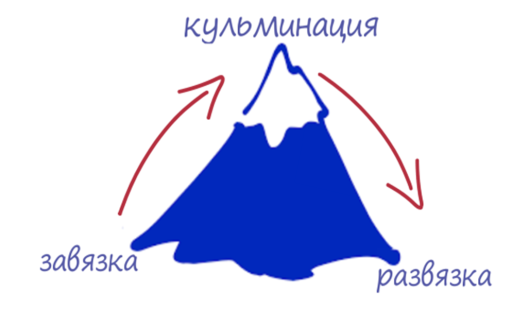 ФО  «Словесная оценка» учителем. Учитель называет хорошие моменты и дает пожелание.ФизминуткаЧтение.2. Задание по группа «Ролевая игра»-Прочитайте про себя стихотворение.    Подготовьте ролевую игру по заданной теме.(Требование: использовать в диалоге «тонкие» и «толстые»вопросы).1 группаИнтервью с Волком2 группаИнтервью с Волчатами3 группаСуд над Человеком(выбираются роли «обвинения», «защиты», «обвиняемого», «свидетеля», «судьи»)Оценивание: взаимооценивание группДомашнее задание по выбору.Выучить стихотворение.Подготовить сообщение о волках на территории  Казахстана, используя прием РАФТПрослушать песню https://youtu.be/E8vpNZxKXt8и подготовить речь от имени Волка к ЧеловекуЭтап  «Рефлексия» Ребята по кругу высказываются одним предложением, выбирая начало фразы из рефлексивного экрана на доске:сегодня я узнал…было интересно…было трудно…я выполнял задания…я понял, что…теперь я могу…я почувствовал, что…я приобрел…я научился…у меня получилось …я смог…я попробую…меня удивило…урок дал мне для жизни…мне захотелось…Организационный моментУчитель приветствует учащихся на трех языках: казахском, русском, английском.Создание коллаборативной среды.«Подари улыбку»Цель: Создание атмосферы единства, повышение позитивного настроя, развитие умения выражать свое эмоциональное состояние.Участники становятся в круг, берутся за руки. Каждый по очереди дарит улыбку своим соседям слева и справа, важно при этом смотреть друг другу в глаза.Рефлексия: Что чувствовали? Какое сейчас настроение?Деление на группы по открыткам с изображением людей, природы и предметов, созданных человеком.Актуализация знанийНа доске портрет казахского поэта О. Сулейменова.- Посмотрите на портрет. Кого вы видите на этом портрете?- Что вы знаете о нем? С какими произведениями вы уже знакомы. (Учащиеся уже ознакомились  с биографией и творчеством поэта при изучении поэмы: «Земля поклонись человеку!»)Этап  вызова «Корзина идей»Даются ключевые слова: человек, волчица-мать, волчата, кровь, волчатник- По ключевым словам напишите на своих листочках ваши предположения, о чем будет идти речь сегодня на уроке.Учащиеся пишут и складывают свои идеи в корзину.ФО: Учитель зачитывает прогнозы учащихся, комментирует и переходит к теме.Изучение нового материала- Ребята, сегодня мы познакомимся с произведением О.Сулейменова «Волчата». Послушайте аудиозапись стихотворения в исполнении самого автора и ответьте на вопрос: Какова тема стихотворения?И. Словарная работа. Работа в группе-  Найдите в тексте слова, значения которых вы не знаете и определите их значения по толковым словарям.Одна из групп зачитывает значения выбранных слов, остальные дополняют.1.Задание по уровням: по выбору1. Создайте «Линию времени» по сюжету произведения. (Какие события следуют друг за другом по времени? Событие - событие)2. Создайте «Карту истории» по сюжету стихотворения (События-детали-картинка, события-детали-картинка)3. Постройте сюжетную линию, используя метод «Гора»ФО  «Словесная оценка» учителем. Учитель называет хорошие моменты и дает пожелание.ФизминуткаЧтение.2. Задание по группа «Ролевая игра»-Прочитайте про себя стихотворение.    Подготовьте ролевую игру по заданной теме.(Требование: использовать в диалоге «тонкие» и «толстые»вопросы).1 группаИнтервью с Волком2 группаИнтервью с Волчатами3 группаСуд над Человеком(выбираются роли «обвинения», «защиты», «обвиняемого», «свидетеля», «судьи»)Оценивание: взаимооценивание группДомашнее задание по выбору.Выучить стихотворение.Подготовить сообщение о волках на территории  Казахстана, используя прием РАФТПрослушать песню https://youtu.be/E8vpNZxKXt8и подготовить речь от имени Волка к ЧеловекуЭтап  «Рефлексия» Ребята по кругу высказываются одним предложением, выбирая начало фразы из рефлексивного экрана на доске:сегодня я узнал…было интересно…было трудно…я выполнял задания…я понял, что…теперь я могу…я почувствовал, что…я приобрел…я научился…у меня получилось …я смог…я попробую…меня удивило…урок дал мне для жизни…мне захотелось…Дифференциация: классификация по интересам (выбор картинки-группы)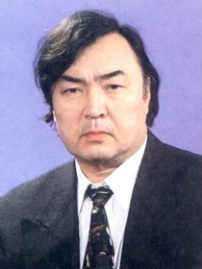 Дифференциация: оценивание (комментирование ответов)https://www.youtube.com/watch?v=w_8H769AYV0Дифференциация : уровневые задания  и источникиТолковый словарь русского языка С.И. Ожегова и Н.Ю. Шведовой Большой современный толковый словарь русского языкаСөздік- словарь. Русско-казахскийКазахско-русский для школьников и студентов  Дифференциация : оценивание (словесная оценка)Дифференциация:Источник (Для «Ролевой игры»)Определение роли учащихся в группе1. Интервью (от английского interview, «беседа», «деловое свидание») – это способ ведения разговора, беседы, которые происходят между 2-мя или более людьми. Проведение интервью, как правило, подразумевает наличие двух сторон: интервьюер, основной задачей которого является задавать вопросы, и собеседник (собеседники), которые как раз и дают ответы на них.2.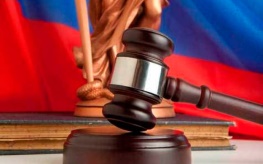 Алгоритм, слова и выражения в помощь:-Встать суд идет!-Слушается дело…..-Слово предоставляется Обвинителю.-Обвиняется…..по делу…..-Вопросы Обвинителя,,,,,-Ответы обвиняемого,,,,,,-Слово предоставляется Защитнику.-Вопросы Защитника…..-Ответы обвиняемого….- Приговор судьи или присяжных….Дифференциация:Оценивание (по критериям)Дифференциация: классификация по интересам (выбор картинки-группы)Дифференциация: оценивание (комментирование ответов)https://www.youtube.com/watch?v=w_8H769AYV0Дифференциация : уровневые задания  и источникиТолковый словарь русского языка С.И. Ожегова и Н.Ю. Шведовой Большой современный толковый словарь русского языкаСөздік- словарь. Русско-казахскийКазахско-русский для школьников и студентов  Дифференциация : оценивание (словесная оценка)Дифференциация:Источник (Для «Ролевой игры»)Определение роли учащихся в группе1. Интервью (от английского interview, «беседа», «деловое свидание») – это способ ведения разговора, беседы, которые происходят между 2-мя или более людьми. Проведение интервью, как правило, подразумевает наличие двух сторон: интервьюер, основной задачей которого является задавать вопросы, и собеседник (собеседники), которые как раз и дают ответы на них.2.Алгоритм, слова и выражения в помощь:-Встать суд идет!-Слушается дело…..-Слово предоставляется Обвинителю.-Обвиняется…..по делу…..-Вопросы Обвинителя,,,,,-Ответы обвиняемого,,,,,,-Слово предоставляется Защитнику.-Вопросы Защитника…..-Ответы обвиняемого….- Приговор судьи или присяжных….Дифференциация:Оценивание (по критериям)Дополнительная информацияДополнительная информацияДополнительная информацияДополнительная информацияДополнительная информацияДифференциация – каким образом вы планируете представить закрепление темы? Как вы планируете озадачивать более сильных учащихся?Оценивание – как вы планируете проверить обучение учеников?Оценивание – как вы планируете проверить обучение учеников?Проверка здоровья и безопасностиПроверка здоровья и безопасностипредлагаются  справочный материал и словари  в помощь учащимся,  определяются роли в группе (учитель должен проследить, какая  роль определяется учащимся, работающим в слабом темпе, сможет ли он справиться с этой ролью ), предлагаются уровневые задания на уроке и в домашнем задании, а также учащиеся постоянно оцениваются для корректирования ответовКомментирование ответов на стадии вызова («Корзина идей»), «Словесная оценка» учителем (задания по выбору), оценивание по критериям («Ролевая игра») Комментирование ответов на стадии вызова («Корзина идей»), «Словесная оценка» учителем (задания по выбору), оценивание по критериям («Ролевая игра») Использую активные методы обучения, физминутку:Дикие животныеЖарким днем лесной тропой
Звери шли на водопой. (Дети идут по кругу друг за другом)
За мамой-лосихой топал лосенок, (Идут, громко топая)
За мамой-лисицей крался лисенок, (Идут крадучись)
За мамой-ежихой катился ежонок,  (Передвигаются в глубоком приседе)
За мамой-медведицей шел медвежонок,  (Передвигаются в глубоком приседе)
За мамою-белкой скакали бельчата, (Скачут на носочках, согнув руки перед грудью)
За мамой-зайчихой — косые зайчата, (Скачут, сделав «ушки» из ладоней)
Волчица вела за собою волчат. (Идут  держась друг за друга)
Все мамы и дети напиться хотят. (Идут держась друг за друга)Использую активные методы обучения, физминутку:Дикие животныеЖарким днем лесной тропой
Звери шли на водопой. (Дети идут по кругу друг за другом)
За мамой-лосихой топал лосенок, (Идут, громко топая)
За мамой-лисицей крался лисенок, (Идут крадучись)
За мамой-ежихой катился ежонок,  (Передвигаются в глубоком приседе)
За мамой-медведицей шел медвежонок,  (Передвигаются в глубоком приседе)
За мамою-белкой скакали бельчата, (Скачут на носочках, согнув руки перед грудью)
За мамой-зайчихой — косые зайчата, (Скачут, сделав «ушки» из ладоней)
Волчица вела за собою волчат. (Идут  держась друг за друга)
Все мамы и дети напиться хотят. (Идут держась друг за друга)